Grupa „Biedronki”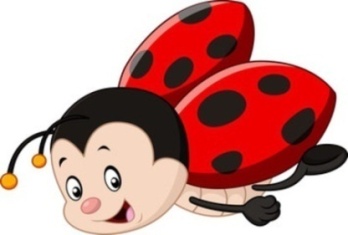 Grudzień, tydzień IV            Temat tygodnia: Uczestniczymy w świątecznych                                                            tradycjach.Cele/ umiejętności dzieci:- wprowadzenie dzieci w przedświąteczny nastrój, poprzez   śpiewanie świątecznych piosenek, kolęd,- zachęcanie do aktywnego udziału w przygotowaniach świątecznych,- przyzwyczajanie do sprzątania miejsca pracy i zabawy po jej zakończeniu,- utrwalanie prawidłowego nakrywania do stołu,-rozwijanie wyobraźni, wdrażanie do odgrywania scenek,- rozwijanie umiejętności porównywania różnych zbiorów,- doskonalenie umiejętności wyróżniania głosek  w wygłosie.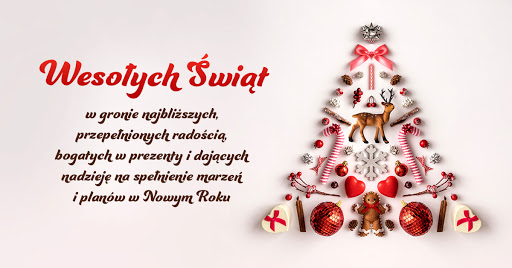 